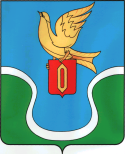                                            ГОРОДСКАЯ ДУМАМУНИЦИПАЛЬНОГО ОБРАЗОВАНИЯ        «ГОРОДСКОЕ ПОСЕЛЕНИЕ            «ГОРОД ЕРМОЛИНО»                                            КАЛУЖСКАЯ ОБЛАСТЬ                                                                                         РЕШЕНИЕ« 01» декабря 2022 г.                                                                                                № 64«О внесении изменений в Решение Городской  Думы МО «Городское поселение «Город Ермолино» от 26.09.2022 № 49 «О принятии в муниципальную собственностьи включении в казну муниципального образования «Городское поселение «Город Ермолино» имущества»В соответствии с  Федеральным законом № 131 – ФЗ от 06.10.2003 года «Об общих принципах организации местного самоуправления в Российской Федерации», Уставом муниципального  образования «Городское поселение «Город Ермолино»,  рассмотрев обращение Главы администрации муниципального образования «Городское поселение «Город Ермолино», Городская Дума муниципального образования «Городское поселение «Город Ермолино»  РЕШИЛА:1. Внести изменение в решение Городской Думы муниципального образования «Городское поселение «Город Ермолино» от 26.09.2022 № 49 «О принятии в муниципальную собственность и включении в казну муниципального образования «Городское поселение «Город Ермолино» имущества.2. Исключить из пункта 1 решения Городской Думы муниципального образования «Городское поселение «Город Ермолино» от 26.09.2022 № 49 «О принятии в муниципальную собственность и включении в казну муниципального образования «Городское поселение «Город Ермолино следующие объекты:- трубопровод горячего водоснабжения от ЦТП до жилых домов № 1, 2 совхоза Кривское в части от ЦТП до ТК-3 на опорах, протяженностью 930 м расположенную по адресу: Калужская область, Боровский район, д. Кривское;- трасса теплосети внеплощадочной от ТК-1 до ж/домов № 1, 2 совхоза Кривское в части воздушная от ТК-2 до ТК-3  протяженностью 958 м расположенную по адресу: Калужская область, Боровский район, д. Кривское.3. Настоящее Решение вступает в силу с момента его принятия.   Глава МО «Городское поселение                                       «Город   Ермолино»                                                                                                  Е.А. Самокрутова                                   Отп. 7 экз.4 – в дело 1 – админ. ГП «Г. Ермолино»1 – МО СП «Деревня Кривское»1- МУП «ЕТС» 